О внесение изменений в постановление Главы Старонижестеблиевской сельской администрации от 29 июня 1995 года № 292- П «О выдаче свидетельства на право собственности на землю»На основании Федерального закона от 6 октября 2003 года № 131-ФЗ «Об общих принципах организации местного самоуправления в Российской Федерации», в соответствии со статьёй 25 Федерального закона от 24 июля 2007 года № 221 – ФЗ «О государственном кадастре недвижимости», решения ФГБУ  по Краснодарскому краю от 5 марта 2014 года « О государственной регистрации недвижимости», в целях исправления реестровой ошибки местоположения границ земельного участка находящегося по адресу: Краснодарский край, Красноармейский район, станица Старонижестеблиевская, улица Красная, 37   п о с т а н о в л я ю:     1. Внести изменения в пункт 1 постановления Главы Старонижестеблиевского сельской администрации от 29июня 1995 года № 292- П «О выдаче свидетельства на право собственности на землю» дополнив и изложив его в следующей редакции:	1) «Утвердить план внешних границ земельного участка площадью 1448 кв.м. с кадастровым номером 23:13:0401133:42, в результате исправления реестровой ошибки в части местоположения границ земельного участка, категория земель - земли населённых пунктов, с  видом разрешённого использования: для ведения личного подсобного хозяйства и индивидуального жилищного строительства, расположенного по адресу: Краснодарский край, Красноармейский район, станица Старонижестеблиевская, улица Красная, 37».2 Главному специалисту по земельным отношениям администрации Старонижестеблиевского сельского поселения Красноармейского района А.С. Нимченко внести изменения в земельно - шнуровую и похозяйственную книги.         3. Постановление администрации Старонижестеблиевской сельской администрации от 29июня 1995 года № 292- П «О выдаче свидетельства на право собственности на землю», считать утратившим силу4. Контроль за выполнением настоящего постановления оставляю за собой.5. Постановление вступает в силу со дня его подписания.   Глава Старонижестеблиевского сельского поселения                                                                                          Красноармейского района                                                                       В.В. Новак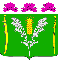 АДМИНИСТРАЦИЯСТАРОНИЖЕСТЕБЛИЕВСКОГО СЕЛЬСКОГО ПОСЕЛЕНИЯ КРАСНОАРМЕЙСКОГО РАЙОНАПОСТАНОВЛЕНИЕАДМИНИСТРАЦИЯСТАРОНИЖЕСТЕБЛИЕВСКОГО СЕЛЬСКОГО ПОСЕЛЕНИЯ КРАСНОАРМЕЙСКОГО РАЙОНАПОСТАНОВЛЕНИЕ«___28___»___09____2020 г.№ _117________станица Старонижестеблиевскаястаница Старонижестеблиевская